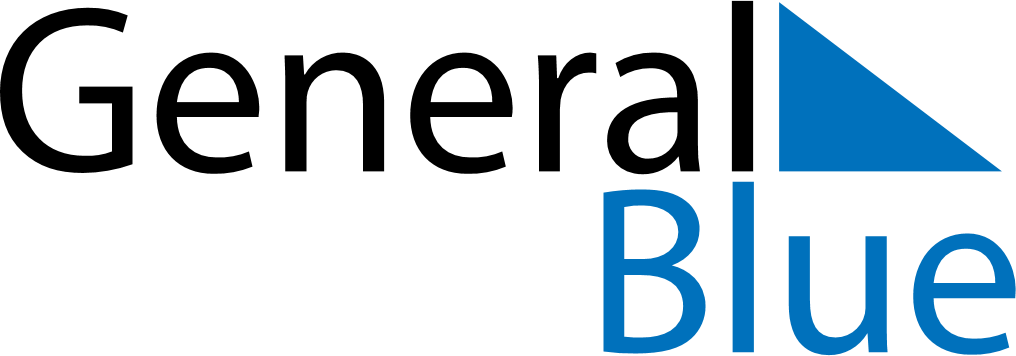 April 2019April 2019April 2019April 2019April 2019April 2019MayotteMayotteMayotteMayotteMayotteMayotteSundayMondayTuesdayWednesdayThursdayFridaySaturday123456789101112131415161718192021222324252627Easter MondayAbolition of Slavery282930NOTES